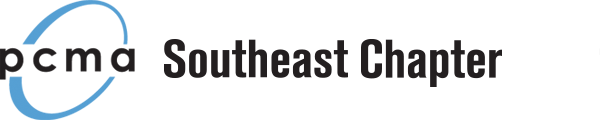 2018 Convening Leaders Scholarship ApplicationSend your completed application to:Attn: Kevin BelangerShepard Exposition Services1531 Carroll Drive, NWAtlanta, GA  30318Phone: 678-410-5565e-mail: kbelanger@shepardes.com (Please submit electronically if possible)2018 Convening Leaders - Nashville, TN, January 7-10, 2018Application Deadline is September 8, 2017Personal Information:Name: _____________________________________ Title: ________________________Organization: _____________________________________________________________Address: _________________________________________________________________City: __________________________ State: _________________ Zip: _______________Phone: ______________________________ Email: ______________________________Supervisor name and title (if applicable) ________________________________________Planner	SupplierPCMA SE Chapter Experience:Number of years in the Meeting Industry ____________ (x1 point per year)=______Number of years as a PCMA/PCMA SE member ________(x2 points each)=________Chapter Officer - # of terms ______________________(x10 points each)=_______Board Member - # of terms ______________________(x8 points each)=_________Committee Chair - # of terms ____________________(x6 points each)=_________Committee Member - # of terms __________________ (x4 points each)=________International Committee Member, Chair or Officer (x3 points each)=_____________TOTAL OF POINTS FOR APPLICANT__________________________________Have you ever received a PCMA SE Scholarship in the past?  Yes _______ No ________If yes, when and for what reason?Please list any other information that you would like for the Scholarship Committee to consider: _________________________________________________________________________Name/Signature and DateBy submitting this application, I agree to the following policies pertaining to the scholarship. I also agree that if I am awarded the scholarship and for some reason I am unable to attend I will immediately notify Kevin Belanger at (678) 410-5565.The recipient must be a PCMA SE member of good standing.The recipient agrees to submit required registration information to the PCMA SE Chapter Administrator no later than October 13, 2017.The attendee or employer must agree to pay any additional costs incurred for the conference attendance. Recipient commits to planning on attending the entire conference. The recipient must agree to submit an article to the Director of Communications for the PCMA SE Chapter Newsletter about an educational session attended and/or the experience of attending the conference within 30 days of attending the conference. 